Describing ResultsExample Chart: University Mental Health StatisticsThis pie chart has been created from a questionnaire which asked 500 students what the main causes of their mental health issues at university were.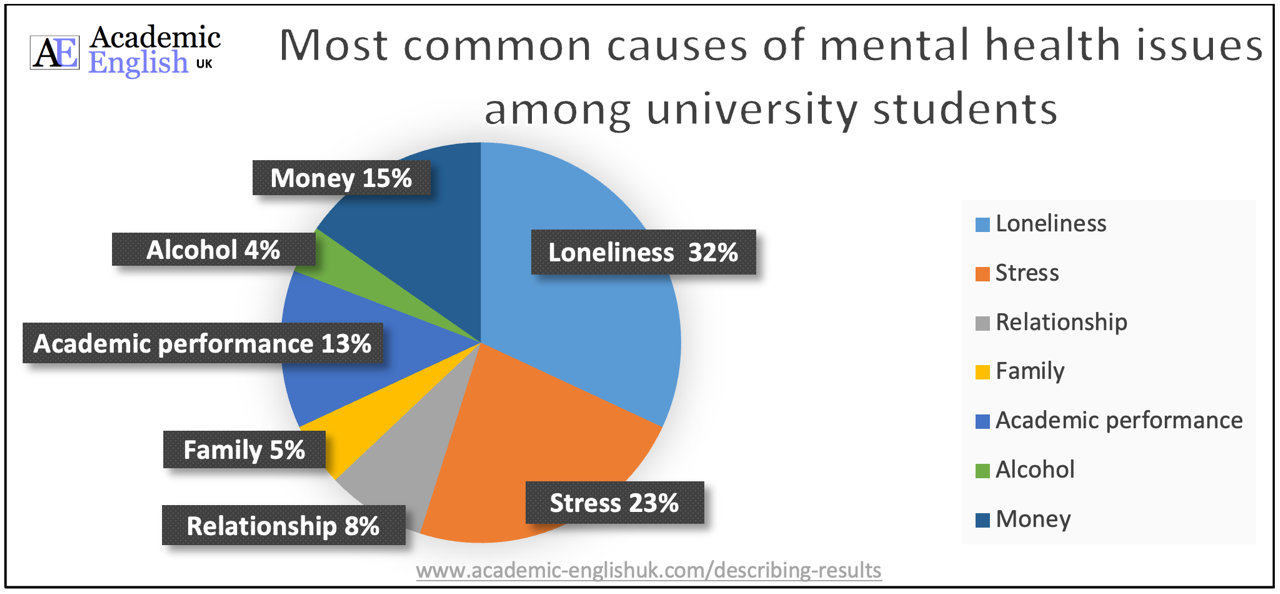 Exercise 11. The most significant finding from the questionnaire is that approximately a third of respondents (32%) said that loneliness was the main cause of their mental health issue at university. This was in contrast to a small number of students (4%) saying that alcohol was the main cause.2. Although the majority of students stated that loneliness and stress were the most significant factors of mental health issues at university at 55%, academic performance and money problems were also reported to be fundamental at 28%.3. A small minority of students (4%) contended that their mental health issues were attributed to alcohol abuse, whereas a similar number (5%) declared family issues were the main contributing factor. Exercise 21. The most significant finding from the questionnaire is that approximately a third of respondents (32%) said that loneliness was the main cause of their mental health issue at university. This was in contrast to a small number of students (4%) saying that alcohol was the main cause.2. Although the majority of students stated that loneliness and stress were the most significant factors of mental health issues at university at 55%, academic performance and money problems were also reported to be fundamental at 28%.3. A small minority of students (4%) contended that their mental health issues were attributed to alcohol abuse, whereas a similar number (5%) declared family issues were the main contributing factor. Answers go here:YouTube Video: https://youtu.be/XHr2TBNkmuo Describing Results Language Development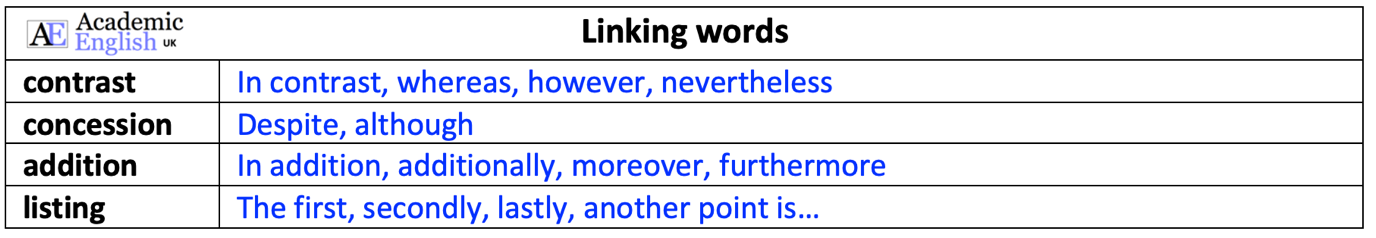 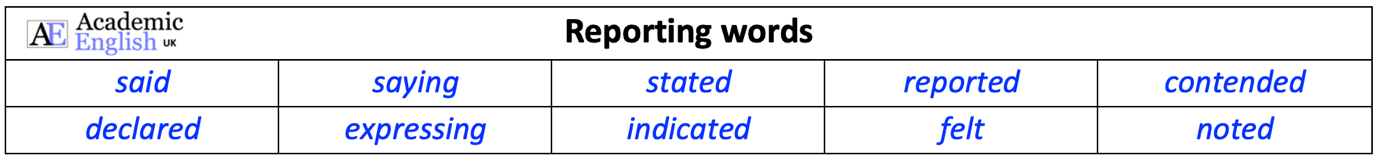 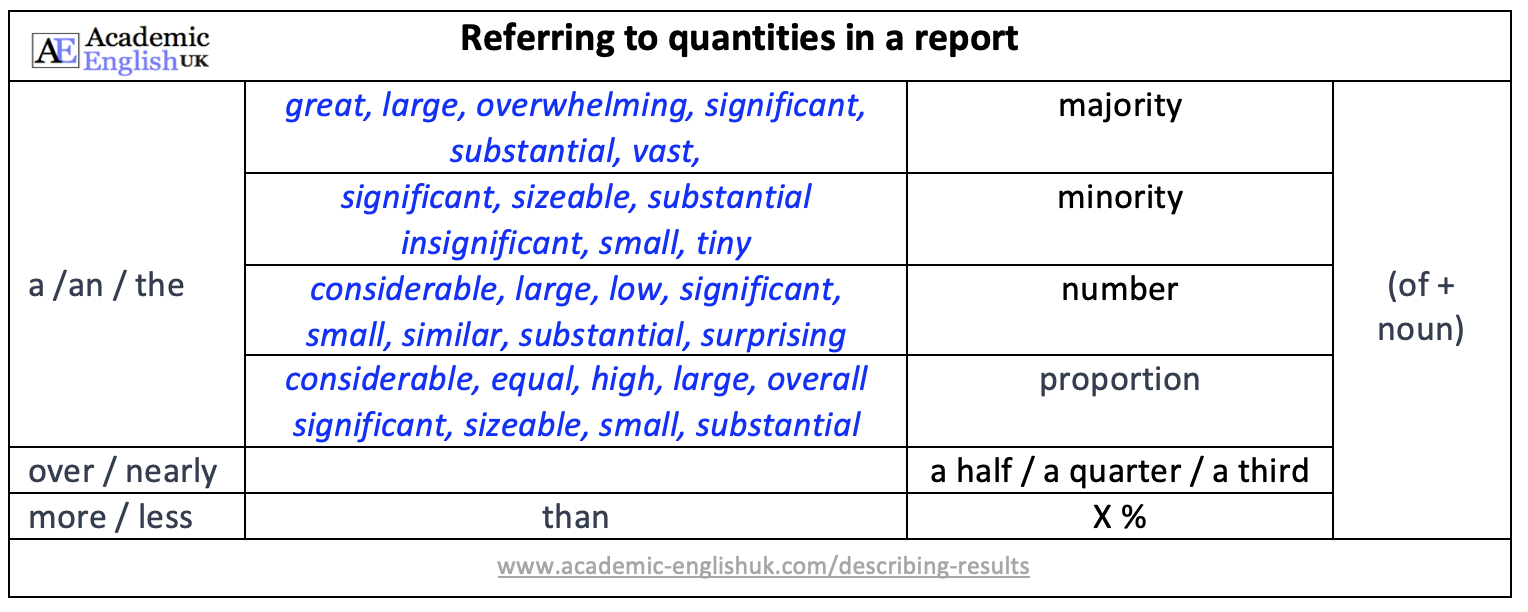 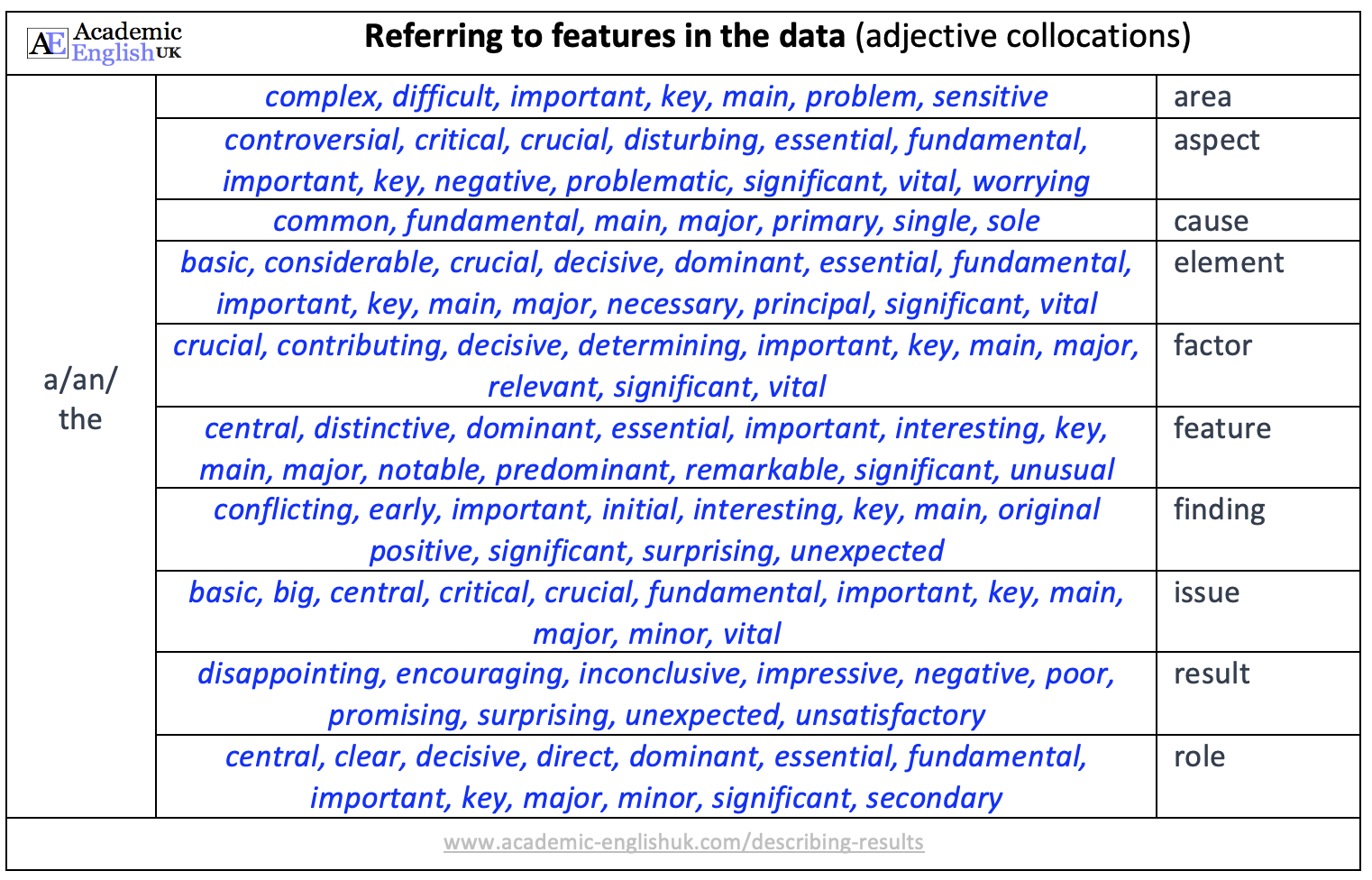 